XIAOLIANG LI
 
Georgia Institute of TechnologySchool of Modern LanguagesTel:  404 385 0195 (O)  404 321 4121 (H)Fax:  404 894 0955Emai: xiaoliang.li@modlangs.gatech.edu

 I.  EDUCATIONAL BACKGROUND
Ph. D., May, 1994, University of Virginia, Instructional Technology in Chinese 
    Language Pedagogy.			   		   
M.A., June, 1988, Baylor University, Communication Studies.   
M. A., August, 1983, Yunnan Nationalities Research Institute, Comparative 
    Linguistics.  			    
B.A., August, 1976, Yunnan Normal University, English, minor in Chinese.II.  EMPLOYMENT HISTORY     	

Associate professor, Georgia Institute of Technology, April 2000 - present.
Assistant professor, Georgia Institute of Technology, 1995 – 2000. Chinese language TA & instructor, University of Virginia, 1989 - 1994.
Apple Lab Consultant, University of Virginia, 1989 - 1990.
Translator and Mandarin Announcer, Voice of America, USIA, Summer, 1989.
Office Assistant, International Studies Program, University of Virginia, 
    1988 - 1989. 
Lecturer, Sichuan Financial and Commercial Management Institute, 
    1985 - 1986. 
Lecturer, Yunnan Nationalities Institute, 1984 - 1985.  
TEACHINGCourses Taught CHIN1001, 1002  Elementary ChineseCHIN2001, 2002  Intermediate Chinese Online Elementary Chinese CHIN1001, 1002Online Intermediate Chinese CHIN2001, 2002CHIN3001, 3002  Chinese Society and Culture CHIN4901, 4902  Readings in Modern ChinaCHIN3801, 3802  Special TopicsCHIN3696, Sustainability and Economic Development in ChinaCHIN4006, Sino-American Interactions – An Intercultural PerspectiveCHIN 4813, Issues in China Studies – A Language across curricula course by schools of the International Affairs and Modern LanguagesCHIN4500, Intercultural Communication Seminar – a capstone course
	 
B.  Courses developed  CHIN1814  Intensive Chinese Reading and Writing CHIN3001  Chinese Society and Culture – Advanced Chinese ICHIN3002  Chinese Society and Culture – Advanced Chinese IICHIN4901, 4902  Readings in Modern China CHIN4813  Issues in China Studies – A Language across curricula course by         schools of the International Affairs and Modern LanguagesCHIN1001  On-line Elementary Chinese ICHIN1002  On-line Elementary Chinese IICHIN2001  On-line Intermediate Chinese ICHIN2002  On-line Intermediate Chinese IICHIN3696   Sustainability and Economic Development in ChinaCHIN4006  Sino-American Interactions – An Intercultural PerspectiveCHIN4500   Intercultural Seminar – a capstone course	C.  New course in development:  Chinese Reading and WritingCHIN3006 Approaching Intercultural Competence  CHIN3011  Online Advanced Chinese CHIN4011  Online Advanced ChineseRe-design:Online Elementary Chinese CHIN1001, 1002Online Intermediate Chinese CHIN2001, 2002IV.  SCHOLARLY ACCOMPLISHMENTS

	A.  Published Book	
	“Chinese Characters Primer.”  (CD-ROM format).  Cheng & Tsui Inc., Boston, 2000.Refereed Publications “The Meaningful Inadvertency of Language.” A review of An Anatomy of Chinese: Rhythm, Metaphor, Politics, Journal of the Chinese Language Teachers Association, (Submitted, November 2013) February, 2014. Pp. 89-97.“Curriculum Development of a Chinese Flagship Program.” Journal of Chinese Teaching and Research in the U.S., Vol. 4, 2012. Pp. 65-70. “Legacies of China’s Forgotten War: the Sino-Vietnamese Conflict of 1979.”  American Journal of Chinese Studies.  Volume 14. April 2007. “Logical Inferences in Learning Chinese as a Second Language.”  Language Teaching and Linguistic Studies.  Beijing, China, fall  2000, pp. 78-89. “Universal Grammar and Chinese Language Learning.”  In Diliujie Guoji Hanyu Jiaoxue Taolunhui Lunwenxuan (Selected Papers from the Sixth International Conference on Teaching Chinese as a Second Language).  Beijing, Beijin Daxue Chubanshe (Peking University Press), June, 2000, pp. 215-220.
“Nihao, Beijing.”  Review article.  Journal of the Chinese Language Teachers Association.  May, 1996, Vol. 31:2, pp. 104-108. “A Pilot Study in Computerized Learning of Chinese Characters.”   The CALICO (Computer Assisted Language Instruction Consortium) Journal.  Fall, 1996, Vol. 14, No. 1, pp. 77-94.“The Predicament in Teaching Chinese as a Second Language.”		 Journal of Chinese Teaching in the World.  Winter, 1996, Vol. 38:4,  pp. 101-104.	“Issues in Developing Computerized Chinese Instructional Programs.”  Collection of International Conference on New Technologies in Teaching and Learning Chinese.  April, 1995, pp. 42-48. C.  Presentations 	International:“Fostering Intercultural Learning in Foreign Language Curricula and Across Disciplines.”  The International Conference on Social Sciences and Management, (Accepted to present in Seoul, South Korea, January 7, 2016).“The Impact of the Zhiqing Generation in China.”  The International Convention of Asian Scholars, Berlin, Germany.  August, 2001.“Universal Grammar and Chinese Language Learning.”  The Sixth International Conference on Teaching Chinese as a Second Language, Hannover, Germany.  August, 1999.   	“Teaching Chinese to Non-native-speakers in America’s Polytechnic Institutes – Course Design and Teaching Materials.”  The Fifth International Conference on Teaching Chinese as a Second Language, Beijing, August, 1996.Domestic:“Integrating Mobile Learning into Chinese Curriculum: An Experimental Practice”. ACTFL Annual Convention in Orlando, November 24, 2013.“How to Deliver an Effective Language Online Teaching”. Panel Chair and presenter, Philadelphia, November 16, 2012. “The Trade Policy”, 5th China Goes Global International Conference. Panel Chair and discussant, Harvard University, October 9, 2012. “Should We Delay Teaching Chinese Characters in US-Based CFL Programs.” Panel Chair and presenter, Denver, November 19, 2011. “Improving the Efficacy and Efficiency of Technology Use in Teaching Chinese as a Foreign Language.”  ACTFL Annual Convention in San Diego, November 20-22, 2009.“Courseware Development of Teaching Chinese for the 21st Century.”  The Title VI 50th Anniversary Conference, Washington DC, March 19-21, 2009.“A Cognitive Approach to Teaching Chinese.” The 48th Southeastern Association for Asian Studies Annual Meeting, January 16-18, 2009. “Teaching Chinese for the 21st Century.”  The 14th Sloan_C Annual International Conference on Online Learning, October 28-30, 2008. “Sino-American Intercultural Communications – A Case Study.”  12th Conference on Chinese Language Instruction, Princeton University, April, 2004. “China’s Forgotten War – the Sino-Vietnamese Border Conflict of 1979.”  	Annual Southeast Conference of Association for Asian Studies, January, 2003.“Oral Proficiency Interview and Chinese Language Pedagogy.”  Annual Conference on Chinese Language Instruction:  Materials and Pedagogy.  Princeton, April, 1998.“A Critique of Chinese Teaching Materials.”  Annual Conference on Chinese Language Instruction: Content vs. Method.  Princeton, April, 1996.

	“HyperCharacters.”  Program demonstration and presentation.  International Conference on New Technologies in Teaching & Learning Chinese, San Francisco, April, 1995.   

	“ChiCard  -- Computer-assisted Chinese Language Learning.” Paper and program demonstration on  Association for Education Communications & Technology Annual Conference, Washington DC, February, 1992.
 Other Scholarly AccomplishmentResearch on issues in intercultural communications directly related to my Chinese capstone course design, 2013. Working closely with the American Council on the Teaching of Foreign Languages, and completed ROTC/Flagship curriculum creation, 2012 - 2013. Research on sustainability and economic development in China to setup the Qingdao program, 2012 - 2013. Participated in 6 EDUCAUSE Webinars by the Next Generation Learning Challenges, fall 2010 – spring 2012. Served on a Ph.D. dissertation committee for Department of Applied Linguistics & ESL, Georgia State University, 6/2010-10/2011. Worked with the late Chair and successfully submitted the ROTC/Flagship grant proposal. My contribution was mainly research in Chinese pedagogy and ROTC/Flagship curriculum design, especially the new courses for the study abroad component, summer 2011.   Set up the ROTC/Flagship Program and curriculum, Fall 2011.Participated in a review of Access Chinese, a new introductory Chinese text published by McGraw-Hill Higher Education in San Francisco, spring 2011.Review author for The Modern Language Journal, 2010 - present.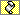 Courseware Development of Teaching Chinese for the 21st Century.  The Title VI 50th Anniversary Conference Proceedings, http://titlevi50th.msu.edu, May, 2009.Developed Chinese QUILL (Quality Interactive Language Learning)       units and participated in hosting the QUILL Workshop, May, 1996.V.  SERVICE

	A.    Professional ActivitiesServe as co-PI with Jacqueline Royster, and the Director of Flagship program, 2011-2014. Organized and led Ga Tech Delegation to participate in Jiangsu Cup 2013 event held at Emory University.Managed and supervised the Chinese online courses 2004 - present.Served as Chinese adviser and participated in Chinese program and ALIS major development, 2011 - 2013.Served on the committee for Project Go Annual Conference hosted by Georgia Tech; and participated in the meetings as one of the key personnel hosting the Conference, 2011.As the Director of the Flagship program sponsored by the National Security Educational Program, 1) Revised and manage the budget. 2) Finalized the hiring of the ROTC/Flagship program coordinator, Mr. Jesse Brannen.3) Conducted a search and hired the Flagship Program lecturer, Ms. Zhewei Fan, 2011.Served on the National Flagship Summer Study Abroad Committee, and American Council Overseas Study Selection Committee, 2011 - present.	Membership in Professional Associations	Association for Asian Studies, Inc., Washington, DC.  1996 - present.Chinese Language Teachers Association.  Kalamazoo, Michigan.  1995 - present.International Association of Teaching Chinese as a Second Language.  Beijing.  1995 - present.Intramural ServiceMember, Search Committee for the Modern Languages Department Chair, 2000.	Member, Study Abroad Committee, 1997 – present.	Chair, Search Committee for a tenure-track faculty member in Chinese Language and Culture.  May, 1998-February, 1999.  Fellowship, CETL Teaching Fellow Program, 1996.Chinese Program Coordinator, 1995 – present.
	 
C.  Extramural ServiceBoard member and associate of the China Research Center in the Greater Atlanta Area.Board of Directors, the International Association for Teaching Chinese as a Second Language, 1999-2003.Language and Cultural Consultant, the Voice of America, 2002-2007.  Language and Cultural Consultant, the Atlanta Small Business of Importing.Language and Cultural Consultant, Catalytic Diplomacy, Washington D.C.	Program Head, TIP China Program, Duke University, summer 1997.Leader for Chinese Group, Workshop for Culture in Foreign Languages Teaching, Clark Atlanta University, February 27, 1998.		
	
VI.  GRANTS AND CONTRACTS	   CIBER grant for research on “Suffocating on Success: Environmental Consequences of the Chinese Miracle”, $6,220, 3/2015-8/2015.Co-PI, National Security Educational Program, Pilot ROTC/Flagship, $720,000, 9/2011-9/2014.PI, Department of Education International Studies grant, $329,000, for 2008-2011.“Voices from the Dead Silence,” a book proposal.  Georgia Tech Foundation.Amount Requested:  $6,000, April 2001 (Course released)Result: Funded $3,500	Characters Primer - Using Multimedia to Teach the Chinese Writing 	System.  Campus Priority Grants, Georgia Board of Regents.	Amount Requested:  $15,414.00  March, 1997.
	Result:  Funded $9,000.  	Development of “ChiCard,” Computerized Chinese Teaching Program, 
	Weedon Foundation.
	Amount Requested: $23,000 May, 1992.
	Result: Fully funded		      
VII.  HONORS AND AWARDS	The Board of Regents, University System of Georgia, Chancellor’s 	Award, $3,000, July 1998.		Selected as a member of Faculty Development Workshop, Office of Information and Instructional Technology, Georgia Board of Regents, $5,000, 1997-1998.   GT CIBER award:  Non-Linguistic Communication in China	- an Intercultural Perspective, $4,000, 1996.